Mod. 3OFFERTA  ECONOMICA								Spett.le 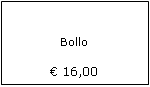 Comune di BronteVia Arc. Spedalieri,40Cap 95034 Città  Bronte (CT)Oggetto: 	Gara mediante procedura aperta per Lavori di riqualificazione polo sportivo e ristrutturazione del palazzetto dello sport.CUP: D98E11000000002    -             CIG7607979EDEIl sottoscritto ____________________________________________nato a ____________ il________residente nel Comune di	 ______________________________ Cap. ______________ Prov. ________Via _______________________________________ in qualità di  _____________________della Ditta (nome/rag. sociale) __________________________sede legale in _______________ Cap. ____________ Prov. __________Via ______________________________________ C.F. ______________________ P.IVA ______________________con espresso riferimento alla Ditta che rappresenta, SI OBBLIGA ad assumere in appalto i lavori in oggetto e, a tale fineOFFRElo sconto percentuale del ……………% (in lettere …………………………………………..) sull’importo a base di gara soggetto a sconto.La ditta, ai sensi dell’art. 95, c. 10 del D.Lgs. n. 50/16 e smi, indica qualipropri costi della manodopera la somma di Euro …………… (in lettere …………………………)propri oneri per la sicurezza la somma di Euro …………..(in lettere ………………………………)Data ________________________Timbro e firma del legale rappresentante